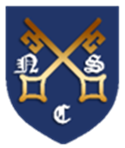 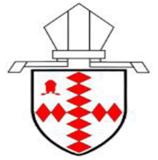 Sponsorship Form:  The Bishop of Southwark’s Lent Call 2024As part of our spring term Love Project, we are once again supporting the Southwark Diocese Lent Call. The Bishop’s Lent Call raises funds for local community projects in Southwark and the Link Dioceses in Zimbabwe and Jerusalem.

To support the Lent Call we are asking children to raise money through either giving something up or taking something up for the 40 days of Lent. We are encouraging children to collect sponsorship money for each day they manage this. This year Lent begins on Wednesday 14th February and ends on Thursday 28th March. Please can all sponsorship money be paid to the school via ScoPay during the first week of the summer term. This year I will be giving / taking up _________________________________________ for 40 days to raise money for the Lent Appeal.NAMEAMOUNT SPONSORED PER DAYTOTAL AMOUNTTICK IF PAID